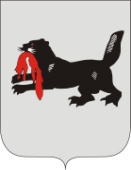 ИРКУТСКАЯ  ОБЛАСТЬТУЛУНСКАЯ РАЙОННАЯТЕРРИТОРИАЛЬНАЯ ИЗБИРАТЕЛЬНАЯ КОМИССИЯ            ----------------------------------------------------------------------------------РЕШЕНИЕ03 декабря 2013 г.                                                                              № 124/1509                                                         г.ТулунО  внесении изменений в состав участковой избирательной комиссии избирательного участка № 1480      В соответствии со ст. 22, 27, подпунктом «а» пункта 6, пунктом 11 статьи 29 Федерального Закона «Об основных гарантиях избирательных прав и права на участие в референдуме граждан Российской Федерации», постановлением Центральной избирательной комиссии Российской Федерации от 5 декабря 2012 года № 152/1137-6 «О порядке формирования резерва составов участковых комиссий и назначения нового члена участковой комиссии из резерва составов участковых комиссий»,  Тулунская районная территориальная избирательная комиссияРЕШИЛА:1. Освободить от обязанностей до истечения срока полномочий на основании личного заявления члена участковой избирательной комиссии избирательного участка № 1480 с правом решающего голоса Кравцову Эльвиру Владимировну, предложенного для назначения в состав комиссии Иркутским региональным отделением Политической партии ЛДПР.2. Назначить членом участковой избирательной комиссии избирательного участка № 1480 с правом решающего голоса из резерва состава указанной комиссии Бабаеву Олесю Сергеевну, 1983 года рождения, образование среднее профессиональное, заведующего хозяйством МДОУ «Сказка», предложенную для назначения в состав комиссии Иркутским региональным отделением Политической партии ЛДПР. 3. Разместить настоящее решение на страничке Тулунской районной территориальной избирательной комиссии официального сайта администрации Тулунского муниципального района. 4. Передать настоящее решение в Избирательную комиссию Иркутской области.Председатель Л.В. БеляевскаяСекретарь                                         Т.А. Шагаева